Publicado en Madrid el 13/11/2018 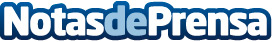 "Los médicos lo tienen claro",  nueva campaña online de iSalud.comEl comparador de seguros médicos líder en España ha elegido las plataformas de Facebook e Instagram para su nueva campaña online, que estará activa hasta final de año y tiene como protagonistas a 4 facultativos médicosDatos de contacto:AutorNota de prensa publicada en: https://www.notasdeprensa.es/los-medicos-lo-tienen-claro-nueva-campana Categorias: Medicina Marketing Emprendedores E-Commerce Seguros http://www.notasdeprensa.es